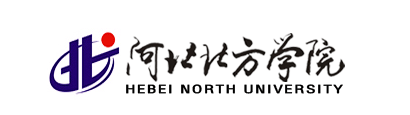 教育硕士专业学位研究生教育实践手册姓    名:____________________领    域:____________________学    号:____________________实践单位:____________________教育实践守则   教育实践是教育硕士研究生培养的重要环节，是培养学生实践能力、提高综合素质的重要手段，是学生了解基础教育教学实际、掌握基本教学方法和技能、推进基础教育改革的重要途径。为保证教育实践活动质量，规范学生行为，特制定本守则。    一、热爱祖国，拥护中国共产党领导。热爱教育事业，教书育人，为人师表，勇于创新。遵纪守法，爱护校誉。    二、认真学习并遵守学校及实践基地的各项规章制度，目的明确，态度端正，认真完成实践过程的各项工作。    三、遵守考勤制度，保证实践时间。因故不能正常参加实践活动，需按学籍管理规定，履行请假手续。未经批准不得擅自离开实践单位。因故请假超过实习时间1/3者，或学校抽查空岗次数累计达3次者，教育实践按不及格处理，并重新进行实践。    四、研究生应熟悉实践内容，进入实践基地时要明确实践要求，做好工作计划及资料的收集整理工作。学生实践期间不得影响实践基地正常的活动。    五、研究生应举止文明，严格遵守师范生行为规范，尊敬师长，礼貌待人，仪表端庄，衣着得体，做学生表率，维护教师职业形象。    六、要与导师积极沟通，高质量完成实践任务，认真总结，及时上交实践手册活页。说明：《教育实践手册》规定内容是对研究生教育实践的基本要求，研究生如有更多实践内容应记录下来。本手册为活页，研究生完成每一大项实践内容后，应及时记录并将记录材料交由二级学院集中保存，毕业审核时一并组卷归档。2018年6月目   录一、见习记录见习学校课堂观察记录（一）....................................见习学校课堂观察记录（二）...................................见习学校课堂观察记录（三）..................................见习学校课堂观察记录（四）..................................见习公开课观察记录（一）.....................................见习公开课观察记录（二）.....................................见习教研活动记录  .......................................见习学校班主任工作观察记录....................................见习总结....................................................见习成绩评价表 ............................................... 二、校内实训记录微格教学（一）（附视频材料包括教学设计及教学反思）......................   微格教学（二）（附视频材料包括教学设计及教学反思）...................... 微格教学（三）（附视频材料包括教学设计及教学反思）......................   微格教学（四）（附视频材料包括教学设计及教学反思）...................... 微格教学（五）（附视频材料包括教学设计及教学反思）......................   微格教学（六）（附视频材料包括教学设计及教学反思）...................... 教学技能训练记录（附视频材料）....................................课例分析报告（一）..................................................课例分析报告（二）.................................................课例分析报告（三）................................................读书报告.........................................................三、实习记录参与教学活动记录（一）..........................................参与教学活动记录（二）..........................................参与教学活动记录（三）..........................................参与教学活动记录（四）..........................................参与教学活动记录（五）..........................................参与教研活动记录...........................................标准化教学设计（一）.....................................标准化教学设计（二）.....................................标准化教学设计（三）.....................................标准化教学设计（四）.....................................公开课说课稿.................................................实习学校班主任工作记录.......................................实习成绩评价表...............................................四、研习记录反思教育教学活动记录（一）.....................................反思教育教学活动记录（二）.....................................反思教育教学活动记录（三）.....................................反思教育教学活动记录（四）.....................................反思教育教学活动记录（五）.....................................研习成绩评价表 ................................................. 五、教育实践总结六、学术报告及社会实践调研报告参加学术报告心得体会（一）....................................参加学术报告心得体会（二）...................................教育调查报告.................................................见习记录见习学校课堂观察记录（一）见习学校课堂观察记录（二）见习学校课堂观察记录（三）见习学校课堂观察记录（四）见习公开课观察记录（一）见习公开课观察记录（二）见习教研活动记录见习学校班主任工作观察记录见习总结主要内容：针对见习期间工作的完成情况、掌握理论及专业技能的程度、存在问题、努力方向、反思回顾等内容，2000字以上。格式要求：题目宋体小二号加粗 、一级标题宋体四号加粗、二级标题宋体小四加粗、内容宋体小四号  行间距：1.5倍行距，页边距：上下2.54厘米，左右1.91厘米。        见习成绩评价表见习单位：（公章）校内实训记录微格教学（一）微格教学（二）微格教学（三）微格教学（四）微格教学（五）微格教学（六）教学技能训练记录要求：做1个教学技能训练记录（附可视化材料不少于2小时）教案等其他文字格式要求：题目宋体小二号加粗 、一级标题宋体四号加粗、二级标题宋体小四加粗、内容宋体小四号，行间距1.5倍行距，页边距：上下2.54厘米，左右1.91厘米。课例分析报告要求：结合教育实践进行，结合指导教师教研组、实习小组等教学评议建议和意见，分析3个典型课程，对教学的全过程进行深度剖析和评价，并附3个课例分析报告。（也可采用慕课形式听名师名家的课后完成此报告）格式要求：题目：宋体小二号加粗 、一级标题宋体四号加粗、二级标题宋体小四加粗、内容：宋体小四号  行间距：1.5倍行距，页边距：上下2.54厘米，左右1.91厘米。读书报告要求：对研究生必读书目进行深刻阅读、分析及整理，在研究生论坛进行一系列研讨的前提下，提供研讨及读书报告。格式要求：题目：宋体小二号加粗 、一级标题宋体四号加粗、二级标题宋体小四加粗、内容：宋体小四号  行间距：1.5倍行距，页边距：上下2.54厘米，左右1.91厘米。实习记录参与教学活动记录（一）参与教学活动记录（二）参与教学活动记录（三）参与教学活动记录（四）参与教学活动记录（五）参与教研活动记录标准化教学设计（一）标准化教学设计（二）标准化教学设计（三）标准化教学设计（四）公开课说课稿说课稿和其他文字格式要求：题目：宋体小二号加粗 、一级标题宋体四号加粗、二级标题宋体小四加粗、内容：宋体小四号  行间距：1.5倍行距，页边距：上下2.54厘米，左右1.91厘米。附：公开课1课时视频材料。实习学校班主任工作记录实习成绩评价表实习单位：（公章）研习记录反思教育教学活动记录（一）反思教育教学活动记录（二）反思教育教学活动记录（三）反思教育教学活动记录（四）反思教育教学活动记录（五）研习成绩评价表研习单位：（公章）教育实践总结主要内容：教育实践期间，认真填写实践工作记录，针对教育实践的认识、教育实践各环节的具体情况、教育实践的收获和体会，教学、管理等方面工作的完成情况、掌握理论及专业技能的程度、存在问题、努力方向、反思回顾等内容，4000字以上。格式要求：题目宋体小二号加粗、一级标题宋体四号加粗、二级标题宋体小四加粗、内容宋体小四号  行间距1.5倍行距，页边距：上下2.54厘米，左右1.91厘米。学术报告及调研报告参加学术报告心得体会（一）题目自拟格式要求：题目：宋体小二号加粗、一级标题宋体四号加粗、二级标题宋体小四加粗、内容宋体小四号，行间距1.5倍行距，页边距上下2.54厘米，左右1.91厘米。参加学术报告心得体会（二）题目自拟格式要求：题目宋体小二号加粗 、一级标题宋体四号加粗、二级标题宋体小四加粗、内容宋体小四号，行间距1.5倍行距，页边距上下2.54厘米，左右1.91厘米。教育调查报告内容要求：结合学位论文工作，在教育实习期间完成，题目自选，字数不少于3000字。格式要求：题目宋体小二号加粗 、一级标题宋体四号加粗、二级标题宋体小四加粗、内容宋体小四号，行间距1.5倍行距，页边距上下2.54厘米，左右1.91厘米。注意事项：1.所有签字手写；2.见习课堂观察记录和见习公开课观察记录内容随堂手填；3.所有可视化或视频材料存入U盘，一起归学生档案；（研究生买U盘开正式发票可到研究生院报销）4.页码由学生自己编写；5.所有红色字体装订成册时删除；6.装订统一用蓝色封皮。日期日期见习学校听课班级学科学科授课教师课程题目课程题目课程题目教学目标教学目标教学目标教学重点、难点教学重点、难点教学重点、难点教学方法（设计）教学方法（设计）教学方法（设计）教具、学具教具、学具教具、学具教学过程教学过程教学过程教学过程教学过程教学过程教学过程本表格要求全部用黑色水笔填写，非师范生和跨专业研究生听课节数不少于8节。本表格要求全部用黑色水笔填写，非师范生和跨专业研究生听课节数不少于8节。本表格要求全部用黑色水笔填写，非师范生和跨专业研究生听课节数不少于8节。本表格要求全部用黑色水笔填写，非师范生和跨专业研究生听课节数不少于8节。本表格要求全部用黑色水笔填写，非师范生和跨专业研究生听课节数不少于8节。本表格要求全部用黑色水笔填写，非师范生和跨专业研究生听课节数不少于8节。本表格要求全部用黑色水笔填写，非师范生和跨专业研究生听课节数不少于8节。校 外 导 师 评 语签字：                                              年  月   日 签字：                                              年  月   日 签字：                                              年  月   日 签字：                                              年  月   日 签字：                                              年  月   日 签字：                                              年  月   日 日期日期见习学校听课班级学科学科授课教师课程题目课程题目课程题目教学目标教学目标教学目标教学重点、难点教学重点、难点教学重点、难点教学方法（设计）教学方法（设计）教学方法（设计）教具、学具教具、学具教具、学具教学过程教学过程教学过程教学过程教学过程教学过程教学过程本表格要求全部用黑色水笔填写，非师范生和跨专业研究生听课节数不少于8节。本表格要求全部用黑色水笔填写，非师范生和跨专业研究生听课节数不少于8节。本表格要求全部用黑色水笔填写，非师范生和跨专业研究生听课节数不少于8节。本表格要求全部用黑色水笔填写，非师范生和跨专业研究生听课节数不少于8节。本表格要求全部用黑色水笔填写，非师范生和跨专业研究生听课节数不少于8节。本表格要求全部用黑色水笔填写，非师范生和跨专业研究生听课节数不少于8节。本表格要求全部用黑色水笔填写，非师范生和跨专业研究生听课节数不少于8节。校 外 导 师 评 语签字：                                              年  月   日 签字：                                              年  月   日 签字：                                              年  月   日 签字：                                              年  月   日 签字：                                              年  月   日 签字：                                              年  月   日 日期日期见习学校听课班级学科学科授课教师课程题目课程题目课程题目教学目标教学目标教学目标教学重点、难点教学重点、难点教学重点、难点教学方法（设计）教学方法（设计）教学方法（设计）教具、学具教具、学具教具、学具教学过程教学过程教学过程教学过程教学过程教学过程教学过程本表格要求全部用黑色水笔填写，非师范生和跨专业研究生听课节数不少于8节。本表格要求全部用黑色水笔填写，非师范生和跨专业研究生听课节数不少于8节。本表格要求全部用黑色水笔填写，非师范生和跨专业研究生听课节数不少于8节。本表格要求全部用黑色水笔填写，非师范生和跨专业研究生听课节数不少于8节。本表格要求全部用黑色水笔填写，非师范生和跨专业研究生听课节数不少于8节。本表格要求全部用黑色水笔填写，非师范生和跨专业研究生听课节数不少于8节。本表格要求全部用黑色水笔填写，非师范生和跨专业研究生听课节数不少于8节。校 外 导 师 评 语签字：                                              年  月   日 签字：                                              年  月   日 签字：                                              年  月   日 签字：                                              年  月   日 签字：                                              年  月   日 签字：                                              年  月   日 日期日期见习学校听课班级学科学科授课教师课程题目课程题目课程题目教学目标教学目标教学目标教学重点、难点教学重点、难点教学重点、难点教学方法（设计）教学方法（设计）教学方法（设计）教具、学具教具、学具教具、学具教学过程教学过程教学过程教学过程教学过程教学过程教学过程本表格要求全部用黑色水笔填写，非师范生和跨专业研究生听课节数不少于8节。本表格要求全部用黑色水笔填写，非师范生和跨专业研究生听课节数不少于8节。本表格要求全部用黑色水笔填写，非师范生和跨专业研究生听课节数不少于8节。本表格要求全部用黑色水笔填写，非师范生和跨专业研究生听课节数不少于8节。本表格要求全部用黑色水笔填写，非师范生和跨专业研究生听课节数不少于8节。本表格要求全部用黑色水笔填写，非师范生和跨专业研究生听课节数不少于8节。本表格要求全部用黑色水笔填写，非师范生和跨专业研究生听课节数不少于8节。校 外 导 师 评 语签字：                                              年  月   日 签字：                                              年  月   日 签字：                                              年  月   日 签字：                                              年  月   日 签字：                                              年  月   日 签字：                                              年  月   日 日期日期见习学校听课班级学科学科授课教师课程题目课程题目课程题目教学目标教学目标教学目标教学重点、难点教学重点、难点教学重点、难点教学方法（设计）教学方法（设计）教学方法（设计）教具、学具教具、学具教具、学具教学过程教学过程教学过程教学过程教学过程教学过程教学过程本表格要求全部用黑色水笔填写本表格要求全部用黑色水笔填写本表格要求全部用黑色水笔填写本表格要求全部用黑色水笔填写本表格要求全部用黑色水笔填写本表格要求全部用黑色水笔填写本表格要求全部用黑色水笔填写校 外 导 师 评 语签字：                                            年  月   日 签字：                                            年  月   日 签字：                                            年  月   日 签字：                                            年  月   日 签字：                                            年  月   日 签字：                                            年  月   日 日期日期见习学校听课班级学科学科授课教师课程题目课程题目课程题目教学目标教学目标教学目标教学重点、难点教学重点、难点教学重点、难点教学方法（设计）教学方法（设计）教学方法（设计）教具、学具教具、学具教具、学具教学过程教学过程教学过程教学过程教学过程教学过程教学过程本表格要求全部用黑色水笔填写本表格要求全部用黑色水笔填写本表格要求全部用黑色水笔填写本表格要求全部用黑色水笔填写本表格要求全部用黑色水笔填写本表格要求全部用黑色水笔填写本表格要求全部用黑色水笔填写校 外 导 师 评 语签字：                                             年  月   日 签字：                                             年  月   日 签字：                                             年  月   日 签字：                                             年  月   日 签字：                                             年  月   日 签字：                                             年  月   日 活动主题活动主题活动目的活动目的组织形式组织形式主讲人主讲人主要参与者时间时间地点教研活动内容记录内容主要包括教研活动开展的背景、主要活动过程、及取得的效果。字体要求：宋体、小四。记录内容主要包括教研活动开展的背景、主要活动过程、及取得的效果。字体要求：宋体、小四。记录内容主要包括教研活动开展的背景、主要活动过程、及取得的效果。字体要求：宋体、小四。记录内容主要包括教研活动开展的背景、主要活动过程、及取得的效果。字体要求：宋体、小四。教研活动所取得的效果校 外 导 师 评 语签字：                                      年  月   日 签字：                                      年  月   日 签字：                                      年  月   日 签字：                                      年  月   日 班主任班主任实习学校年级年级班级班级情况班主任工作观察记录（记录内容主要包括班级工作重点、常规管理工作内容、主题班会、德育工作措施以及学生心理健康教育工作措施、班主任工作目标及内容、具体措施及工作安排及取得的效果等，具体为观察学生教育工作，注意对相关案例收集、整理和分析，并附可视化材料。）字体要求：宋体、小四。（记录内容主要包括班级工作重点、常规管理工作内容、主题班会、德育工作措施以及学生心理健康教育工作措施、班主任工作目标及内容、具体措施及工作安排及取得的效果等，具体为观察学生教育工作，注意对相关案例收集、整理和分析，并附可视化材料。）字体要求：宋体、小四。（记录内容主要包括班级工作重点、常规管理工作内容、主题班会、德育工作措施以及学生心理健康教育工作措施、班主任工作目标及内容、具体措施及工作安排及取得的效果等，具体为观察学生教育工作，注意对相关案例收集、整理和分析，并附可视化材料。）字体要求：宋体、小四。（记录内容主要包括班级工作重点、常规管理工作内容、主题班会、德育工作措施以及学生心理健康教育工作措施、班主任工作目标及内容、具体措施及工作安排及取得的效果等，具体为观察学生教育工作，注意对相关案例收集、整理和分析，并附可视化材料。）字体要求：宋体、小四。班主任工作观察记录原 班 主 任 意 见签字：年  月   日 签字：年  月   日 签字：年  月   日 签字：年  月   日 校 外 导 师 评 语签字：                                            年  月   日签字：                                            年  月   日签字：                                            年  月   日签字：                                            年  月   日姓名学号专业见习单位见习单位见习部门校内导师教师负责考核学生见习的内容（100分）（权重40%）校内导师教师负责考核学生见习的内容（100分）（权重40%）校内导师教师负责考核学生见习的内容（100分）（权重40%）校内导师教师负责考核学生见习的内容（100分）（权重40%）校内导师教师负责考核学生见习的内容（100分）（权重40%）校内导师教师负责考核学生见习的内容（100分）（权重40%）校内导师教师负责考核学生见习的内容（100分）（权重40%）校内导师教师负责考核学生见习的内容（100分）（权重40%）校内导师教师负责考核学生见习的内容（100分）（权重40%）得分1严守作息制度，不迟到，不早退，不擅自离开岗位。（10分）严守作息制度，不迟到，不早退，不擅自离开岗位。（10分）严守作息制度，不迟到，不早退，不擅自离开岗位。（10分）严守作息制度，不迟到，不早退，不擅自离开岗位。（10分）严守作息制度，不迟到，不早退，不擅自离开岗位。（10分）严守作息制度，不迟到，不早退，不擅自离开岗位。（10分）严守作息制度，不迟到，不早退，不擅自离开岗位。（10分）严守作息制度，不迟到，不早退，不擅自离开岗位。（10分）2认真填写《见习手册》，内容充实，书写工整。（30分）认真填写《见习手册》，内容充实，书写工整。（30分）认真填写《见习手册》，内容充实，书写工整。（30分）认真填写《见习手册》，内容充实，书写工整。（30分）认真填写《见习手册》，内容充实，书写工整。（30分）认真填写《见习手册》，内容充实，书写工整。（30分）认真填写《见习手册》，内容充实，书写工整。（30分）认真填写《见习手册》，内容充实，书写工整。（30分）3认真观摩见习单位组织的教学活动，积极参与教育教研活动，听评课认真，记录详实，虚心求教，学习见习指导教师的教学工作经验和方法，能够初步了解具体教学运行情况。（30分）认真观摩见习单位组织的教学活动，积极参与教育教研活动，听评课认真，记录详实，虚心求教，学习见习指导教师的教学工作经验和方法，能够初步了解具体教学运行情况。（30分）认真观摩见习单位组织的教学活动，积极参与教育教研活动，听评课认真，记录详实，虚心求教，学习见习指导教师的教学工作经验和方法，能够初步了解具体教学运行情况。（30分）认真观摩见习单位组织的教学活动，积极参与教育教研活动，听评课认真，记录详实，虚心求教，学习见习指导教师的教学工作经验和方法，能够初步了解具体教学运行情况。（30分）认真观摩见习单位组织的教学活动，积极参与教育教研活动，听评课认真，记录详实，虚心求教，学习见习指导教师的教学工作经验和方法，能够初步了解具体教学运行情况。（30分）认真观摩见习单位组织的教学活动，积极参与教育教研活动，听评课认真，记录详实，虚心求教，学习见习指导教师的教学工作经验和方法，能够初步了解具体教学运行情况。（30分）认真观摩见习单位组织的教学活动，积极参与教育教研活动，听评课认真，记录详实，虚心求教，学习见习指导教师的教学工作经验和方法，能够初步了解具体教学运行情况。（30分）认真观摩见习单位组织的教学活动，积极参与教育教研活动，听评课认真，记录详实，虚心求教，学习见习指导教师的教学工作经验和方法，能够初步了解具体教学运行情况。（30分）4为人师表，热爱学生，能够认真协助班主任教师进行班级、学生管理等常规性班级管理工作，能够熟悉具体班级和学生的事务管理工作。（30分）为人师表，热爱学生，能够认真协助班主任教师进行班级、学生管理等常规性班级管理工作，能够熟悉具体班级和学生的事务管理工作。（30分）为人师表，热爱学生，能够认真协助班主任教师进行班级、学生管理等常规性班级管理工作，能够熟悉具体班级和学生的事务管理工作。（30分）为人师表，热爱学生，能够认真协助班主任教师进行班级、学生管理等常规性班级管理工作，能够熟悉具体班级和学生的事务管理工作。（30分）为人师表，热爱学生，能够认真协助班主任教师进行班级、学生管理等常规性班级管理工作，能够熟悉具体班级和学生的事务管理工作。（30分）为人师表，热爱学生，能够认真协助班主任教师进行班级、学生管理等常规性班级管理工作，能够熟悉具体班级和学生的事务管理工作。（30分）为人师表，热爱学生，能够认真协助班主任教师进行班级、学生管理等常规性班级管理工作，能够熟悉具体班级和学生的事务管理工作。（30分）为人师表，热爱学生，能够认真协助班主任教师进行班级、学生管理等常规性班级管理工作，能够熟悉具体班级和学生的事务管理工作。（30分）校内导师签字校内导师签字校内导师签字合计校外导师负责考核学生见习的内容（100分）（权重60%）校外导师负责考核学生见习的内容（100分）（权重60%）校外导师负责考核学生见习的内容（100分）（权重60%）校外导师负责考核学生见习的内容（100分）（权重60%）校外导师负责考核学生见习的内容（100分）（权重60%）校外导师负责考核学生见习的内容（100分）（权重60%）校外导师负责考核学生见习的内容（100分）（权重60%）校外导师负责考核学生见习的内容（100分）（权重60%）校外导师负责考核学生见习的内容（100分）（权重60%）得分1积极主动与见习指导教师进行沟通，工作中服从见习指导教师的领导，虚心听取见习指导教师传授的实践知识和实践经验。认真、有效完成见习指导教师布置的其他工作任务。（20分）积极主动与见习指导教师进行沟通，工作中服从见习指导教师的领导，虚心听取见习指导教师传授的实践知识和实践经验。认真、有效完成见习指导教师布置的其他工作任务。（20分）积极主动与见习指导教师进行沟通，工作中服从见习指导教师的领导，虚心听取见习指导教师传授的实践知识和实践经验。认真、有效完成见习指导教师布置的其他工作任务。（20分）积极主动与见习指导教师进行沟通，工作中服从见习指导教师的领导，虚心听取见习指导教师传授的实践知识和实践经验。认真、有效完成见习指导教师布置的其他工作任务。（20分）积极主动与见习指导教师进行沟通，工作中服从见习指导教师的领导，虚心听取见习指导教师传授的实践知识和实践经验。认真、有效完成见习指导教师布置的其他工作任务。（20分）积极主动与见习指导教师进行沟通，工作中服从见习指导教师的领导，虚心听取见习指导教师传授的实践知识和实践经验。认真、有效完成见习指导教师布置的其他工作任务。（20分）积极主动与见习指导教师进行沟通，工作中服从见习指导教师的领导，虚心听取见习指导教师传授的实践知识和实践经验。认真、有效完成见习指导教师布置的其他工作任务。（20分）积极主动与见习指导教师进行沟通，工作中服从见习指导教师的领导，虚心听取见习指导教师传授的实践知识和实践经验。认真、有效完成见习指导教师布置的其他工作任务。（20分）2在见习指导教师的指导下，认真观摩课堂教学，课堂观察记录详实、清晰、规范，教学技能得到提升。（40分）在见习指导教师的指导下，认真观摩课堂教学，课堂观察记录详实、清晰、规范，教学技能得到提升。（40分）在见习指导教师的指导下，认真观摩课堂教学，课堂观察记录详实、清晰、规范，教学技能得到提升。（40分）在见习指导教师的指导下，认真观摩课堂教学，课堂观察记录详实、清晰、规范，教学技能得到提升。（40分）在见习指导教师的指导下，认真观摩课堂教学，课堂观察记录详实、清晰、规范，教学技能得到提升。（40分）在见习指导教师的指导下，认真观摩课堂教学，课堂观察记录详实、清晰、规范，教学技能得到提升。（40分）在见习指导教师的指导下，认真观摩课堂教学，课堂观察记录详实、清晰、规范，教学技能得到提升。（40分）在见习指导教师的指导下，认真观摩课堂教学，课堂观察记录详实、清晰、规范，教学技能得到提升。（40分）3较好完成班主任的协助管理工作，能够主动观察、了解和分析学生实际情况，基本熟悉班级管理工作，与学生沟通、教育等方面的能力得到了锻炼和提高。（20分）较好完成班主任的协助管理工作，能够主动观察、了解和分析学生实际情况，基本熟悉班级管理工作，与学生沟通、教育等方面的能力得到了锻炼和提高。（20分）较好完成班主任的协助管理工作，能够主动观察、了解和分析学生实际情况，基本熟悉班级管理工作，与学生沟通、教育等方面的能力得到了锻炼和提高。（20分）较好完成班主任的协助管理工作，能够主动观察、了解和分析学生实际情况，基本熟悉班级管理工作，与学生沟通、教育等方面的能力得到了锻炼和提高。（20分）较好完成班主任的协助管理工作，能够主动观察、了解和分析学生实际情况，基本熟悉班级管理工作，与学生沟通、教育等方面的能力得到了锻炼和提高。（20分）较好完成班主任的协助管理工作，能够主动观察、了解和分析学生实际情况，基本熟悉班级管理工作，与学生沟通、教育等方面的能力得到了锻炼和提高。（20分）较好完成班主任的协助管理工作，能够主动观察、了解和分析学生实际情况，基本熟悉班级管理工作，与学生沟通、教育等方面的能力得到了锻炼和提高。（20分）较好完成班主任的协助管理工作，能够主动观察、了解和分析学生实际情况，基本熟悉班级管理工作，与学生沟通、教育等方面的能力得到了锻炼和提高。（20分）4积极参加见习学校组织的教育教研活动，认真观察教师的教研活动和学生的学习状况。（20分）积极参加见习学校组织的教育教研活动，认真观察教师的教研活动和学生的学习状况。（20分）积极参加见习学校组织的教育教研活动，认真观察教师的教研活动和学生的学习状况。（20分）积极参加见习学校组织的教育教研活动，认真观察教师的教研活动和学生的学习状况。（20分）积极参加见习学校组织的教育教研活动，认真观察教师的教研活动和学生的学习状况。（20分）积极参加见习学校组织的教育教研活动，认真观察教师的教研活动和学生的学习状况。（20分）积极参加见习学校组织的教育教研活动，认真观察教师的教研活动和学生的学习状况。（20分）积极参加见习学校组织的教育教研活动，认真观察教师的教研活动和学生的学习状况。（20分）校外导师签字校外导师签字校外导师签字合计见习成绩见习成绩见习成绩校内导师评语：签字：年   月   日校内导师评语：签字：年   月   日校内导师评语：签字：年   月   日校内导师评语：签字：年   月   日校内导师评语：签字：年   月   日校内导师评语：签字：年   月   日校内导师评语：签字：年   月   日校内导师评语：签字：年   月   日校内导师评语：签字：年   月   日校内导师评语：签字：年   月   日校外导师评语：签字：年   月   日校外导师评语：签字：年   月   日校外导师评语：签字：年   月   日校外导师评语：签字：年   月   日校外导师评语：签字：年   月   日校外导师评语：签字：年   月   日校外导师评语：签字：年   月   日校外导师评语：签字：年   月   日校外导师评语：签字：年   月   日校外导师评语：签字：年   月   日所属学院意见：单位负责人签字：公章年   月   日所属学院意见：单位负责人签字：公章年   月   日所属学院意见：单位负责人签字：公章年   月   日所属学院意见：单位负责人签字：公章年   月   日所属学院意见：单位负责人签字：公章年   月   日所属学院意见：单位负责人签字：公章年   月   日所属学院意见：单位负责人签字：公章年   月   日所属学院意见：单位负责人签字：公章年   月   日所属学院意见：单位负责人签字：公章年   月   日所属学院意见：单位负责人签字：公章年   月   日研究生院意见：单位负责人签字：公章年   月   日研究生院意见：单位负责人签字：公章年   月   日研究生院意见：单位负责人签字：公章年   月   日研究生院意见：单位负责人签字：公章年   月   日研究生院意见：单位负责人签字：公章年   月   日研究生院意见：单位负责人签字：公章年   月   日研究生院意见：单位负责人签字：公章年   月   日研究生院意见：单位负责人签字：公章年   月   日研究生院意见：单位负责人签字：公章年   月   日研究生院意见：单位负责人签字：公章年   月   日日期日期班级学科学科授课教师课程题目课程题目教学目标教学目标教学重点、难点教学重点、难点教学方法（设计）教学方法（设计）教具、学具教具、学具教学光盘教学光盘教学过程（设计）教学过程（设计）教学过程（设计）教学过程（设计）教学过程（设计）编写教案并附视频材料。字体要求：宋体小四。编写教案并附视频材料。字体要求：宋体小四。编写教案并附视频材料。字体要求：宋体小四。编写教案并附视频材料。字体要求：宋体小四。编写教案并附视频材料。字体要求：宋体小四。教学反思校内导师评语签字：                                              年  月   日签字：                                              年  月   日签字：                                              年  月   日签字：                                              年  月   日日期日期班级学科学科授课教师课程题目课程题目教学目标教学目标教学重点、难点教学重点、难点教学方法（设计）教学方法（设计）教具、学具教具、学具教学光盘教学光盘教学过程（设计）教学过程（设计）教学过程（设计）教学过程（设计）教学过程（设计）编写教案并附视频材料。字体要求：宋体小四。编写教案并附视频材料。字体要求：宋体小四。编写教案并附视频材料。字体要求：宋体小四。编写教案并附视频材料。字体要求：宋体小四。编写教案并附视频材料。字体要求：宋体小四。教学反思校内导师评语签字：                                             年  月   日签字：                                             年  月   日签字：                                             年  月   日签字：                                             年  月   日日期日期班级学科学科授课教师课程题目课程题目教学目标教学目标教学重点、难点教学重点、难点教学方法（设计）教学方法（设计）教具、学具教具、学具教学光盘教学光盘教学过程（设计）教学过程（设计）教学过程（设计）教学过程（设计）教学过程（设计）编写教案并附视频材料。字体要求：宋体小四。编写教案并附视频材料。字体要求：宋体小四。编写教案并附视频材料。字体要求：宋体小四。编写教案并附视频材料。字体要求：宋体小四。编写教案并附视频材料。字体要求：宋体小四。教学反思校内导师评语签字：                                              年  月   日签字：                                              年  月   日签字：                                              年  月   日签字：                                              年  月   日日期日期班级学科学科授课教师课程题目课程题目教学目标教学目标教学重点、难点教学重点、难点教学方法（设计）教学方法（设计）教具、学具教具、学具教学光盘教学光盘教学过程（设计）教学过程（设计）教学过程（设计）教学过程（设计）教学过程（设计）编写教案并附视频材料。字体要求：宋体小四。编写教案并附视频材料。字体要求：宋体小四。编写教案并附视频材料。字体要求：宋体小四。编写教案并附视频材料。字体要求：宋体小四。编写教案并附视频材料。字体要求：宋体小四。教学反思校内导师评语签字：                                              年  月   日签字：                                              年  月   日签字：                                              年  月   日签字：                                              年  月   日日期日期班级学科学科授课教师课程题目课程题目教学目标教学目标教学重点、难点教学重点、难点教学方法（设计）教学方法（设计）教具、学具教具、学具教学光盘教学光盘教学过程（设计）教学过程（设计）教学过程（设计）教学过程（设计）教学过程（设计）编写教案并附视频材料。字体要求：宋体小四。编写教案并附视频材料。字体要求：宋体小四。编写教案并附视频材料。字体要求：宋体小四。编写教案并附视频材料。字体要求：宋体小四。编写教案并附视频材料。字体要求：宋体小四。教学反思校内导师评语签字：                                             年  月   日签字：                                             年  月   日签字：                                             年  月   日签字：                                             年  月   日日期日期班级学科学科授课教师课程题目课程题目教学目标教学目标教学重点、难点教学重点、难点教学方法（设计）教学方法（设计）教具、学具教具、学具教学光盘教学光盘教学过程（设计）教学过程（设计）教学过程（设计）教学过程（设计）教学过程（设计）编写教案并附视频材料。字体要求：宋体小四。编写教案并附视频材料。字体要求：宋体小四。编写教案并附视频材料。字体要求：宋体小四。编写教案并附视频材料。字体要求：宋体小四。编写教案并附视频材料。字体要求：宋体小四。教学反思校内导师评语签字：                                             年  月   日签字：                                             年  月   日签字：                                             年  月   日签字：                                             年  月   日活动主题活动主题活动目的活动目的组织形式组织形式主要参与人主要参与人时间时间地点活动内容记录内容：主要参与学校教学、教材研究、编写教案、课程试讲，参与学校综合活动的背景、主要活动过程、取得的效果等。字体要求：宋体小四。记录内容：主要参与学校教学、教材研究、编写教案、课程试讲，参与学校综合活动的背景、主要活动过程、取得的效果等。字体要求：宋体小四。记录内容：主要参与学校教学、教材研究、编写教案、课程试讲，参与学校综合活动的背景、主要活动过程、取得的效果等。字体要求：宋体小四。记录内容：主要参与学校教学、教材研究、编写教案、课程试讲，参与学校综合活动的背景、主要活动过程、取得的效果等。字体要求：宋体小四。活动所取得的效果校外导师评语签字：                                      年  月   日签字：                                      年  月   日签字：                                      年  月   日签字：                                      年  月   日校内导师评语签字：                                      年  月   日签字：                                      年  月   日签字：                                      年  月   日签字：                                      年  月   日活动主题活动主题活动目的活动目的组织形式组织形式主要参与人主要参与人时间时间地点活动内容记录内容：主要参与学校教学、教材研究、编写教案、课程试讲，参与学校综合活动的背景、主要活动过程、取得的效果等。字体要求：宋体小四。记录内容：主要参与学校教学、教材研究、编写教案、课程试讲，参与学校综合活动的背景、主要活动过程、取得的效果等。字体要求：宋体小四。记录内容：主要参与学校教学、教材研究、编写教案、课程试讲，参与学校综合活动的背景、主要活动过程、取得的效果等。字体要求：宋体小四。记录内容：主要参与学校教学、教材研究、编写教案、课程试讲，参与学校综合活动的背景、主要活动过程、取得的效果等。字体要求：宋体小四。活动所取得的效果校外导师评语签字：                                      年  月   日签字：                                      年  月   日签字：                                      年  月   日签字：                                      年  月   日校内导师评语签字：                                     年  月   日签字：                                     年  月   日签字：                                     年  月   日签字：                                     年  月   日活动主题活动主题活动目的活动目的组织形式组织形式主要参与人主要参与人时间时间地点活动内容记录内容：主要参与学校教学、教材研究、编写教案、课程试讲，参与学校综合活动的背景、主要活动过程、取得的效果等。字体要求：宋体小四。记录内容：主要参与学校教学、教材研究、编写教案、课程试讲，参与学校综合活动的背景、主要活动过程、取得的效果等。字体要求：宋体小四。记录内容：主要参与学校教学、教材研究、编写教案、课程试讲，参与学校综合活动的背景、主要活动过程、取得的效果等。字体要求：宋体小四。记录内容：主要参与学校教学、教材研究、编写教案、课程试讲，参与学校综合活动的背景、主要活动过程、取得的效果等。字体要求：宋体小四。活动所取得的效果校外导师评语签字：                                      年  月   日签字：                                      年  月   日签字：                                      年  月   日签字：                                      年  月   日校内导师评语签字：                                      年  月   日签字：                                      年  月   日签字：                                      年  月   日签字：                                      年  月   日活动主题活动主题活动目的活动目的组织形式组织形式主要参与人主要参与人时间时间地点活动内容记录内容：主要参与学校教学、教材研究、编写教案、课程试讲，参与学校综合活动的背景、主要活动过程、取得的效果等。字体要求：宋体小四。记录内容：主要参与学校教学、教材研究、编写教案、课程试讲，参与学校综合活动的背景、主要活动过程、取得的效果等。字体要求：宋体小四。记录内容：主要参与学校教学、教材研究、编写教案、课程试讲，参与学校综合活动的背景、主要活动过程、取得的效果等。字体要求：宋体小四。记录内容：主要参与学校教学、教材研究、编写教案、课程试讲，参与学校综合活动的背景、主要活动过程、取得的效果等。字体要求：宋体小四。活动所取得的效果校外导师评语签字：                                       年  月   日签字：                                       年  月   日签字：                                       年  月   日签字：                                       年  月   日校内导师评语签字：                                    年  月   日签字：                                    年  月   日签字：                                    年  月   日签字：                                    年  月   日活动主题活动主题活动目的活动目的组织形式组织形式主要参与人主要参与人时间时间地点活动内容记录内容：主要参与学校教学、教材研究、编写教案、课程试讲，参与学校综合活动的背景、主要活动过程、取得的效果等。字体要求：宋体小四。记录内容：主要参与学校教学、教材研究、编写教案、课程试讲，参与学校综合活动的背景、主要活动过程、取得的效果等。字体要求：宋体小四。记录内容：主要参与学校教学、教材研究、编写教案、课程试讲，参与学校综合活动的背景、主要活动过程、取得的效果等。字体要求：宋体小四。记录内容：主要参与学校教学、教材研究、编写教案、课程试讲，参与学校综合活动的背景、主要活动过程、取得的效果等。字体要求：宋体小四。活动所取得的效果校外导师评语签字：                                      年  月   日签字：                                      年  月   日签字：                                      年  月   日签字：                                      年  月   日校内导师评语签字：                                      年  月   日签字：                                      年  月   日签字：                                      年  月   日签字：                                      年  月   日活动主题活动主题活动目的活动目的组织形式组织形式主讲人主讲人主要参与者时间时间地点教研活动内容记录内容主要包括教研活动开展的背景、主要活动过程等。字体要求：宋体小四。记录内容主要包括教研活动开展的背景、主要活动过程等。字体要求：宋体小四。记录内容主要包括教研活动开展的背景、主要活动过程等。字体要求：宋体小四。记录内容主要包括教研活动开展的背景、主要活动过程等。字体要求：宋体小四。教研活动所取得的效果校外导师评语签字：                                       年  月   日签字：                                       年  月   日签字：                                       年  月   日签字：                                       年  月   日校内导师评语签字：                                      年  月   日签字：                                      年  月   日签字：                                      年  月   日签字：                                      年  月   日日期日期实习学校授课班级学科学科授课教师课程题目课程题目课程题目教学目标教学目标教学目标教学重点、难点教学重点、难点教学重点、难点教学方法（设计）教学方法（设计）教学方法（设计）教具、学具教具、学具教具、学具教学设计教学设计教学设计教学设计教学设计教学设计教学设计字体要求：宋体小四。字体要求：宋体小四。字体要求：宋体小四。字体要求：宋体小四。字体要求：宋体小四。字体要求：宋体小四。字体要求：宋体小四。校 外 导 师 评 语签字：                                             年  月   日签字：                                             年  月   日签字：                                             年  月   日签字：                                             年  月   日签字：                                             年  月   日签字：                                             年  月   日日期日期实习学校授课班级学科学科授课教师课程题目课程题目课程题目教学目标教学目标教学目标教学重点、难点教学重点、难点教学重点、难点教学方法（设计）教学方法（设计）教学方法（设计）教具、学具教具、学具教具、学具教学设计教学设计教学设计教学设计教学设计教学设计教学设计字体要求：宋体小四。字体要求：宋体小四。字体要求：宋体小四。字体要求：宋体小四。字体要求：宋体小四。字体要求：宋体小四。字体要求：宋体小四。校 外 导 师 评 语签字：                                            年  月   日签字：                                            年  月   日签字：                                            年  月   日签字：                                            年  月   日签字：                                            年  月   日签字：                                            年  月   日日期日期实习学校授课班级学科学科授课教师课程题目课程题目课程题目教学目标教学目标教学目标教学重点、难点教学重点、难点教学重点、难点教学方法（设计）教学方法（设计）教学方法（设计）教具、学具教具、学具教具、学具教学设计教学设计教学设计教学设计教学设计教学设计教学设计字体要求：宋体小四。字体要求：宋体小四。字体要求：宋体小四。字体要求：宋体小四。字体要求：宋体小四。字体要求：宋体小四。字体要求：宋体小四。校 外 导 师 评 语签字：                                             年  月   日签字：                                             年  月   日签字：                                             年  月   日签字：                                             年  月   日签字：                                             年  月   日签字：                                             年  月   日日期日期实习学校授课班级学科学科授课教师课程题目课程题目课程题目教学目标教学目标教学目标教学重点、难点教学重点、难点教学重点、难点教学方法（设计）教学方法（设计）教学方法（设计）教具、学具教具、学具教具、学具教学设计教学设计教学设计教学设计教学设计教学设计教学设计字体要求：宋体小四。字体要求：宋体小四。字体要求：宋体小四。字体要求：宋体小四。字体要求：宋体小四。字体要求：宋体小四。字体要求：宋体小四。校 外 导 师 评 语签字：                                             年  月   日签字：                                             年  月   日签字：                                             年  月   日签字：                                             年  月   日签字：                                             年  月   日签字：                                             年  月   日班主任班主任实习学校年级年级班级班级情况班主任工作记录（记录内容主要包括班级工作重点、常规管理工作内容、德育工作措施以及学生心理健康教育工作措施、班主任工作目标及内容、具体措施及工作安排及取得的效果等，具体为参与学生教育工作，注意对相关案例收集、整理和分析，独立组织班级集体活动，召开2次班会、联系2名学生、进行2次家访、组织1-2次班级智力竞赛或文体活动、主办2-3期板报或墙报等，并附可视化材料。）字体要求：宋体小四。（记录内容主要包括班级工作重点、常规管理工作内容、德育工作措施以及学生心理健康教育工作措施、班主任工作目标及内容、具体措施及工作安排及取得的效果等，具体为参与学生教育工作，注意对相关案例收集、整理和分析，独立组织班级集体活动，召开2次班会、联系2名学生、进行2次家访、组织1-2次班级智力竞赛或文体活动、主办2-3期板报或墙报等，并附可视化材料。）字体要求：宋体小四。（记录内容主要包括班级工作重点、常规管理工作内容、德育工作措施以及学生心理健康教育工作措施、班主任工作目标及内容、具体措施及工作安排及取得的效果等，具体为参与学生教育工作，注意对相关案例收集、整理和分析，独立组织班级集体活动，召开2次班会、联系2名学生、进行2次家访、组织1-2次班级智力竞赛或文体活动、主办2-3期板报或墙报等，并附可视化材料。）字体要求：宋体小四。（记录内容主要包括班级工作重点、常规管理工作内容、德育工作措施以及学生心理健康教育工作措施、班主任工作目标及内容、具体措施及工作安排及取得的效果等，具体为参与学生教育工作，注意对相关案例收集、整理和分析，独立组织班级集体活动，召开2次班会、联系2名学生、进行2次家访、组织1-2次班级智力竞赛或文体活动、主办2-3期板报或墙报等，并附可视化材料。）字体要求：宋体小四。班主任工作记录原 班 主 任 意 见签字：                                           年  月   日签字：                                           年  月   日签字：                                           年  月   日签字：                                           年  月   日校 外 导 师 评 语签字：                                            年  月   日签字：                                            年  月   日签字：                                            年  月   日签字：                                            年  月   日姓名学号学号专业实习单位实习单位实习单位实习部门 校内导师负责考核学生实习的内容（100分，权重占50%） 校内导师负责考核学生实习的内容（100分，权重占50%） 校内导师负责考核学生实习的内容（100分，权重占50%） 校内导师负责考核学生实习的内容（100分，权重占50%） 校内导师负责考核学生实习的内容（100分，权重占50%） 校内导师负责考核学生实习的内容（100分，权重占50%） 校内导师负责考核学生实习的内容（100分，权重占50%） 校内导师负责考核学生实习的内容（100分，权重占50%） 校内导师负责考核学生实习的内容（100分，权重占50%） 校内导师负责考核学生实习的内容（100分，权重占50%）得分1认真完成教学实践活动，积极参加实习单位组织的各类教学、教研活动，虚心求教；深入了解并熟悉具体教学运行情况；听评课认真，记录详实；积极进行课堂教学实践。（20分）认真完成教学实践活动，积极参加实习单位组织的各类教学、教研活动，虚心求教；深入了解并熟悉具体教学运行情况；听评课认真，记录详实；积极进行课堂教学实践。（20分）认真完成教学实践活动，积极参加实习单位组织的各类教学、教研活动，虚心求教；深入了解并熟悉具体教学运行情况；听评课认真，记录详实；积极进行课堂教学实践。（20分）认真完成教学实践活动，积极参加实习单位组织的各类教学、教研活动，虚心求教；深入了解并熟悉具体教学运行情况；听评课认真，记录详实；积极进行课堂教学实践。（20分）认真完成教学实践活动，积极参加实习单位组织的各类教学、教研活动，虚心求教；深入了解并熟悉具体教学运行情况；听评课认真，记录详实；积极进行课堂教学实践。（20分）认真完成教学实践活动，积极参加实习单位组织的各类教学、教研活动，虚心求教；深入了解并熟悉具体教学运行情况；听评课认真，记录详实；积极进行课堂教学实践。（20分）认真完成教学实践活动，积极参加实习单位组织的各类教学、教研活动，虚心求教；深入了解并熟悉具体教学运行情况；听评课认真，记录详实；积极进行课堂教学实践。（20分）认真完成教学实践活动，积极参加实习单位组织的各类教学、教研活动，虚心求教；深入了解并熟悉具体教学运行情况；听评课认真，记录详实；积极进行课堂教学实践。（20分）认真完成教学实践活动，积极参加实习单位组织的各类教学、教研活动，虚心求教；深入了解并熟悉具体教学运行情况；听评课认真，记录详实；积极进行课堂教学实践。（20分）2积极完成管理实践活动，为人师表，热爱学生，能够认真协助班主任教师进行班级、学生管理等常规性班级管理工作。（20分）积极完成管理实践活动，为人师表，热爱学生，能够认真协助班主任教师进行班级、学生管理等常规性班级管理工作。（20分）积极完成管理实践活动，为人师表，热爱学生，能够认真协助班主任教师进行班级、学生管理等常规性班级管理工作。（20分）积极完成管理实践活动，为人师表，热爱学生，能够认真协助班主任教师进行班级、学生管理等常规性班级管理工作。（20分）积极完成管理实践活动，为人师表，热爱学生，能够认真协助班主任教师进行班级、学生管理等常规性班级管理工作。（20分）积极完成管理实践活动，为人师表，热爱学生，能够认真协助班主任教师进行班级、学生管理等常规性班级管理工作。（20分）积极完成管理实践活动，为人师表，热爱学生，能够认真协助班主任教师进行班级、学生管理等常规性班级管理工作。（20分）积极完成管理实践活动，为人师表，热爱学生，能够认真协助班主任教师进行班级、学生管理等常规性班级管理工作。（20分）积极完成管理实践活动，为人师表，热爱学生，能够认真协助班主任教师进行班级、学生管理等常规性班级管理工作。（20分）3具有一定的课堂教学设计能力，能独立完成教案设计。（20分）具有一定的课堂教学设计能力，能独立完成教案设计。（20分）具有一定的课堂教学设计能力，能独立完成教案设计。（20分）具有一定的课堂教学设计能力，能独立完成教案设计。（20分）具有一定的课堂教学设计能力，能独立完成教案设计。（20分）具有一定的课堂教学设计能力，能独立完成教案设计。（20分）具有一定的课堂教学设计能力，能独立完成教案设计。（20分）具有一定的课堂教学设计能力，能独立完成教案设计。（20分）具有一定的课堂教学设计能力，能独立完成教案设计。（20分）4积极进行课堂教学实践，讲究教学方法，注意学生综合素质的培养。语言准确，精炼易懂，板书端正，条理性强。（20分）积极进行课堂教学实践，讲究教学方法，注意学生综合素质的培养。语言准确，精炼易懂，板书端正，条理性强。（20分）积极进行课堂教学实践，讲究教学方法，注意学生综合素质的培养。语言准确，精炼易懂，板书端正，条理性强。（20分）积极进行课堂教学实践，讲究教学方法，注意学生综合素质的培养。语言准确，精炼易懂，板书端正，条理性强。（20分）积极进行课堂教学实践，讲究教学方法，注意学生综合素质的培养。语言准确，精炼易懂，板书端正，条理性强。（20分）积极进行课堂教学实践，讲究教学方法，注意学生综合素质的培养。语言准确，精炼易懂，板书端正，条理性强。（20分）积极进行课堂教学实践，讲究教学方法，注意学生综合素质的培养。语言准确，精炼易懂，板书端正，条理性强。（20分）积极进行课堂教学实践，讲究教学方法，注意学生综合素质的培养。语言准确，精炼易懂，板书端正，条理性强。（20分）积极进行课堂教学实践，讲究教学方法，注意学生综合素质的培养。语言准确，精炼易懂，板书端正，条理性强。（20分）5认真完成实习班主任工作，积极参与组织学生班队（团）活动，熟悉并掌握班级和学生的事务管理工作。（20分）认真完成实习班主任工作，积极参与组织学生班队（团）活动，熟悉并掌握班级和学生的事务管理工作。（20分）认真完成实习班主任工作，积极参与组织学生班队（团）活动，熟悉并掌握班级和学生的事务管理工作。（20分）认真完成实习班主任工作，积极参与组织学生班队（团）活动，熟悉并掌握班级和学生的事务管理工作。（20分）认真完成实习班主任工作，积极参与组织学生班队（团）活动，熟悉并掌握班级和学生的事务管理工作。（20分）认真完成实习班主任工作，积极参与组织学生班队（团）活动，熟悉并掌握班级和学生的事务管理工作。（20分）认真完成实习班主任工作，积极参与组织学生班队（团）活动，熟悉并掌握班级和学生的事务管理工作。（20分）认真完成实习班主任工作，积极参与组织学生班队（团）活动，熟悉并掌握班级和学生的事务管理工作。（20分）认真完成实习班主任工作，积极参与组织学生班队（团）活动，熟悉并掌握班级和学生的事务管理工作。（20分）校内导师签字校内导师签字校内导师签字校内导师签字校内导师签字合计校外导师负责考核学生实习的内容（100分，权重占50%）校外导师负责考核学生实习的内容（100分，权重占50%）校外导师负责考核学生实习的内容（100分，权重占50%）校外导师负责考核学生实习的内容（100分，权重占50%）校外导师负责考核学生实习的内容（100分，权重占50%）校外导师负责考核学生实习的内容（100分，权重占50%）校外导师负责考核学生实习的内容（100分，权重占50%）校外导师负责考核学生实习的内容（100分，权重占50%）校外导师负责考核学生实习的内容（100分，权重占50%）校外导师负责考核学生实习的内容（100分，权重占50%）得分1严守作息制度，不迟到，不早退，不擅自离开岗位。认真填写《实习手册》，内容充实，书写工整。（10分）严守作息制度，不迟到，不早退，不擅自离开岗位。认真填写《实习手册》，内容充实，书写工整。（10分）严守作息制度，不迟到，不早退，不擅自离开岗位。认真填写《实习手册》，内容充实，书写工整。（10分）严守作息制度，不迟到，不早退，不擅自离开岗位。认真填写《实习手册》，内容充实，书写工整。（10分）严守作息制度，不迟到，不早退，不擅自离开岗位。认真填写《实习手册》，内容充实，书写工整。（10分）严守作息制度，不迟到，不早退，不擅自离开岗位。认真填写《实习手册》，内容充实，书写工整。（10分）严守作息制度，不迟到，不早退，不擅自离开岗位。认真填写《实习手册》，内容充实，书写工整。（10分）严守作息制度，不迟到，不早退，不擅自离开岗位。认真填写《实习手册》，内容充实，书写工整。（10分）严守作息制度，不迟到，不早退，不擅自离开岗位。认真填写《实习手册》，内容充实，书写工整。（10分）2积极主动与实习指导教师进行沟通，工作中服从实习指导教师的领导，虚心听取实习指导教师传授的实践知识和实践经验。认真、有效完成实习指导教师布置的其他工作任务。（30分）积极主动与实习指导教师进行沟通，工作中服从实习指导教师的领导，虚心听取实习指导教师传授的实践知识和实践经验。认真、有效完成实习指导教师布置的其他工作任务。（30分）积极主动与实习指导教师进行沟通，工作中服从实习指导教师的领导，虚心听取实习指导教师传授的实践知识和实践经验。认真、有效完成实习指导教师布置的其他工作任务。（30分）积极主动与实习指导教师进行沟通，工作中服从实习指导教师的领导，虚心听取实习指导教师传授的实践知识和实践经验。认真、有效完成实习指导教师布置的其他工作任务。（30分）积极主动与实习指导教师进行沟通，工作中服从实习指导教师的领导，虚心听取实习指导教师传授的实践知识和实践经验。认真、有效完成实习指导教师布置的其他工作任务。（30分）积极主动与实习指导教师进行沟通，工作中服从实习指导教师的领导，虚心听取实习指导教师传授的实践知识和实践经验。认真、有效完成实习指导教师布置的其他工作任务。（30分）积极主动与实习指导教师进行沟通，工作中服从实习指导教师的领导，虚心听取实习指导教师传授的实践知识和实践经验。认真、有效完成实习指导教师布置的其他工作任务。（30分）积极主动与实习指导教师进行沟通，工作中服从实习指导教师的领导，虚心听取实习指导教师传授的实践知识和实践经验。认真、有效完成实习指导教师布置的其他工作任务。（30分）积极主动与实习指导教师进行沟通，工作中服从实习指导教师的领导，虚心听取实习指导教师传授的实践知识和实践经验。认真、有效完成实习指导教师布置的其他工作任务。（30分）3认真研究教学大纲，深入钻研教材，完成分析教材、备课、教授、批改作业、辅导答疑和评课等教学环节的训练。（30分）认真研究教学大纲，深入钻研教材，完成分析教材、备课、教授、批改作业、辅导答疑和评课等教学环节的训练。（30分）认真研究教学大纲，深入钻研教材，完成分析教材、备课、教授、批改作业、辅导答疑和评课等教学环节的训练。（30分）认真研究教学大纲，深入钻研教材，完成分析教材、备课、教授、批改作业、辅导答疑和评课等教学环节的训练。（30分）认真研究教学大纲，深入钻研教材，完成分析教材、备课、教授、批改作业、辅导答疑和评课等教学环节的训练。（30分）认真研究教学大纲，深入钻研教材，完成分析教材、备课、教授、批改作业、辅导答疑和评课等教学环节的训练。（30分）认真研究教学大纲，深入钻研教材，完成分析教材、备课、教授、批改作业、辅导答疑和评课等教学环节的训练。（30分）认真研究教学大纲，深入钻研教材，完成分析教材、备课、教授、批改作业、辅导答疑和评课等教学环节的训练。（30分）认真研究教学大纲，深入钻研教材，完成分析教材、备课、教授、批改作业、辅导答疑和评课等教学环节的训练。（30分）4较好完成班主任的协助管理工作，能够主动观察、了解和分析学生实际情况，基本熟悉班级管理工作，与学生沟通、教育等方面的能力得到了锻炼和提高。（30分）较好完成班主任的协助管理工作，能够主动观察、了解和分析学生实际情况，基本熟悉班级管理工作，与学生沟通、教育等方面的能力得到了锻炼和提高。（30分）较好完成班主任的协助管理工作，能够主动观察、了解和分析学生实际情况，基本熟悉班级管理工作，与学生沟通、教育等方面的能力得到了锻炼和提高。（30分）较好完成班主任的协助管理工作，能够主动观察、了解和分析学生实际情况，基本熟悉班级管理工作，与学生沟通、教育等方面的能力得到了锻炼和提高。（30分）较好完成班主任的协助管理工作，能够主动观察、了解和分析学生实际情况，基本熟悉班级管理工作，与学生沟通、教育等方面的能力得到了锻炼和提高。（30分）较好完成班主任的协助管理工作，能够主动观察、了解和分析学生实际情况，基本熟悉班级管理工作，与学生沟通、教育等方面的能力得到了锻炼和提高。（30分）较好完成班主任的协助管理工作，能够主动观察、了解和分析学生实际情况，基本熟悉班级管理工作，与学生沟通、教育等方面的能力得到了锻炼和提高。（30分）较好完成班主任的协助管理工作，能够主动观察、了解和分析学生实际情况，基本熟悉班级管理工作，与学生沟通、教育等方面的能力得到了锻炼和提高。（30分）较好完成班主任的协助管理工作，能够主动观察、了解和分析学生实际情况，基本熟悉班级管理工作，与学生沟通、教育等方面的能力得到了锻炼和提高。（30分）校外导师签字校外导师签字校外导师签字校外导师签字校外导师签字合计实习成绩实习成绩校内导师评语：签字：年   月   日校外导师评语：签字：年   月   日所属学院意见：单位负责人签字：公章年   月   日研究生院意见：单位负责人签字：公章年   月   日活动主题活动主题活动目的活动目的组织形式组织形式主要参与人主要参与人时间时间地点活动内容（记录内容主要包括学校开展的各样活动的背景、主要活动过程、取得的效果等）字体要求：宋体小四。（记录内容主要包括学校开展的各样活动的背景、主要活动过程、取得的效果等）字体要求：宋体小四。（记录内容主要包括学校开展的各样活动的背景、主要活动过程、取得的效果等）字体要求：宋体小四。（记录内容主要包括学校开展的各样活动的背景、主要活动过程、取得的效果等）字体要求：宋体小四。反思与评价校外导师评语签字：                                            年  月   日签字：                                            年  月   日签字：                                            年  月   日签字：                                            年  月   日校内导师评语签字：                                            年  月   日签字：                                            年  月   日签字：                                            年  月   日签字：                                            年  月   日活动主题活动主题活动目的活动目的组织形式组织形式主要参与人主要参与人时间时间地点活动内容（记录内容主要包括学校开展的各样活动的背景、主要活动过程、取得的效果等）字体要求：宋体小四。（记录内容主要包括学校开展的各样活动的背景、主要活动过程、取得的效果等）字体要求：宋体小四。（记录内容主要包括学校开展的各样活动的背景、主要活动过程、取得的效果等）字体要求：宋体小四。（记录内容主要包括学校开展的各样活动的背景、主要活动过程、取得的效果等）字体要求：宋体小四。反思与评价校外导师评语签字：                                            年  月   日签字：                                            年  月   日签字：                                            年  月   日签字：                                            年  月   日校内导师评语签字：                                            年  月   日签字：                                            年  月   日签字：                                            年  月   日签字：                                            年  月   日活动主题活动主题活动目的活动目的组织形式组织形式主要参与人主要参与人时间时间地点活动内容（记录内容主要包括学校开展的各样活动的背景、主要活动过程、取得的效果等）字体要求：宋体小四。（记录内容主要包括学校开展的各样活动的背景、主要活动过程、取得的效果等）字体要求：宋体小四。（记录内容主要包括学校开展的各样活动的背景、主要活动过程、取得的效果等）字体要求：宋体小四。（记录内容主要包括学校开展的各样活动的背景、主要活动过程、取得的效果等）字体要求：宋体小四。反思与评价校外导师评语签字：                                            年  月   日签字：                                            年  月   日签字：                                            年  月   日签字：                                            年  月   日校内导师评语签字：                                            年  月   日签字：                                            年  月   日签字：                                            年  月   日签字：                                            年  月   日活动主题活动主题活动目的活动目的组织形式组织形式主要参与人主要参与人时间时间地点活动内容（记录内容主要包括学校开展的各样活动的背景、主要活动过程、取得的效果等）字体要求：宋体小四。（记录内容主要包括学校开展的各样活动的背景、主要活动过程、取得的效果等）字体要求：宋体小四。（记录内容主要包括学校开展的各样活动的背景、主要活动过程、取得的效果等）字体要求：宋体小四。（记录内容主要包括学校开展的各样活动的背景、主要活动过程、取得的效果等）字体要求：宋体小四。反思与评价校外导师评语签字：                                            年  月   日签字：                                            年  月   日签字：                                            年  月   日签字：                                            年  月   日校内导师评语签字：                                            年  月   日签字：                                            年  月   日签字：                                            年  月   日签字：                                            年  月   日活动主题活动主题活动目的活动目的组织形式组织形式主要参与人主要参与人时间时间地点活动内容（记录内容主要包括学校开展的各样活动的背景、主要活动过程、取得的效果等）字体要求：宋体小四。（记录内容主要包括学校开展的各样活动的背景、主要活动过程、取得的效果等）字体要求：宋体小四。（记录内容主要包括学校开展的各样活动的背景、主要活动过程、取得的效果等）字体要求：宋体小四。（记录内容主要包括学校开展的各样活动的背景、主要活动过程、取得的效果等）字体要求：宋体小四。反思与评价校外导师评语签字：                                            年  月   日签字：                                            年  月   日签字：                                            年  月   日签字：                                            年  月   日校内导师评语签字：                                            年  月   日签字：                                            年  月   日签字：                                            年  月   日签字：                                            年  月   日姓名学号专业研习单位研习单位研习单位研习部门 校内导师考核学生研习的内容 校内导师考核学生研习的内容 校内导师考核学生研习的内容 校内导师考核学生研习的内容 校内导师考核学生研习的内容 校内导师考核学生研习的内容 校内导师考核学生研习的内容 校内导师考核学生研习的内容 校内导师考核学生研习的内容 校内导师考核学生研习的内容得分1认真进行研究实践活动。积极研究和思考问题，认真调研，实事求是，做好调研报告；积极收集案例资料，并做出科学的分析与评价，熟悉教育科学研究的基本过程，掌握教育研究的基本方法。（10分）认真进行研究实践活动。积极研究和思考问题，认真调研，实事求是，做好调研报告；积极收集案例资料，并做出科学的分析与评价，熟悉教育科学研究的基本过程，掌握教育研究的基本方法。（10分）认真进行研究实践活动。积极研究和思考问题，认真调研，实事求是，做好调研报告；积极收集案例资料，并做出科学的分析与评价，熟悉教育科学研究的基本过程，掌握教育研究的基本方法。（10分）认真进行研究实践活动。积极研究和思考问题，认真调研，实事求是，做好调研报告；积极收集案例资料，并做出科学的分析与评价，熟悉教育科学研究的基本过程，掌握教育研究的基本方法。（10分）认真进行研究实践活动。积极研究和思考问题，认真调研，实事求是，做好调研报告；积极收集案例资料，并做出科学的分析与评价，熟悉教育科学研究的基本过程，掌握教育研究的基本方法。（10分）认真进行研究实践活动。积极研究和思考问题，认真调研，实事求是，做好调研报告；积极收集案例资料，并做出科学的分析与评价，熟悉教育科学研究的基本过程，掌握教育研究的基本方法。（10分）认真进行研究实践活动。积极研究和思考问题，认真调研，实事求是，做好调研报告；积极收集案例资料，并做出科学的分析与评价，熟悉教育科学研究的基本过程，掌握教育研究的基本方法。（10分）认真进行研究实践活动。积极研究和思考问题，认真调研，实事求是，做好调研报告；积极收集案例资料，并做出科学的分析与评价，熟悉教育科学研究的基本过程，掌握教育研究的基本方法。（10分）认真进行研究实践活动。积极研究和思考问题，认真调研，实事求是，做好调研报告；积极收集案例资料，并做出科学的分析与评价，熟悉教育科学研究的基本过程，掌握教育研究的基本方法。（10分）2积极围绕论文进行思考和调研，能够在研习期间完成论文的选题。（10分）积极围绕论文进行思考和调研，能够在研习期间完成论文的选题。（10分）积极围绕论文进行思考和调研，能够在研习期间完成论文的选题。（10分）积极围绕论文进行思考和调研，能够在研习期间完成论文的选题。（10分）积极围绕论文进行思考和调研，能够在研习期间完成论文的选题。（10分）积极围绕论文进行思考和调研，能够在研习期间完成论文的选题。（10分）积极围绕论文进行思考和调研，能够在研习期间完成论文的选题。（10分）积极围绕论文进行思考和调研，能够在研习期间完成论文的选题。（10分）积极围绕论文进行思考和调研，能够在研习期间完成论文的选题。（10分）3积极研究和思考问题，认真调研，实事求是，做好调研报告。（10分）积极研究和思考问题，认真调研，实事求是，做好调研报告。（10分）积极研究和思考问题，认真调研，实事求是，做好调研报告。（10分）积极研究和思考问题，认真调研，实事求是，做好调研报告。（10分）积极研究和思考问题，认真调研，实事求是，做好调研报告。（10分）积极研究和思考问题，认真调研，实事求是，做好调研报告。（10分）积极研究和思考问题，认真调研，实事求是，做好调研报告。（10分）积极研究和思考问题，认真调研，实事求是，做好调研报告。（10分）积极研究和思考问题，认真调研，实事求是，做好调研报告。（10分）4积极收集案例资料，并做出科学的分析与评价，完成案例评析报告。（10分）积极收集案例资料，并做出科学的分析与评价，完成案例评析报告。（10分）积极收集案例资料，并做出科学的分析与评价，完成案例评析报告。（10分）积极收集案例资料，并做出科学的分析与评价，完成案例评析报告。（10分）积极收集案例资料，并做出科学的分析与评价，完成案例评析报告。（10分）积极收集案例资料，并做出科学的分析与评价，完成案例评析报告。（10分）积极收集案例资料，并做出科学的分析与评价，完成案例评析报告。（10分）积极收集案例资料，并做出科学的分析与评价，完成案例评析报告。（10分）积极收集案例资料，并做出科学的分析与评价，完成案例评析报告。（10分）5毕业论文主题的选题情况。（30分）毕业论文主题的选题情况。（30分）毕业论文主题的选题情况。（30分）毕业论文主题的选题情况。（30分）毕业论文主题的选题情况。（30分）毕业论文主题的选题情况。（30分）毕业论文主题的选题情况。（30分）毕业论文主题的选题情况。（30分）毕业论文主题的选题情况。（30分）校内导师签字校内导师签字校内导师签字校内导师签字合计 校外导师考核学生研习的内容 校外导师考核学生研习的内容 校外导师考核学生研习的内容 校外导师考核学生研习的内容 校外导师考核学生研习的内容 校外导师考核学生研习的内容 校外导师考核学生研习的内容 校外导师考核学生研习的内容 校外导师考核学生研习的内容 校外导师考核学生研习的内容得分1积极主动与研习指导教师进行沟通，工作中服从研习指导教师的领导，虚心听取研习指导教师传授的实践知识和实践经验。认真、有效完成研习指导教师布置的其他工作任务。（10分）积极主动与研习指导教师进行沟通，工作中服从研习指导教师的领导，虚心听取研习指导教师传授的实践知识和实践经验。认真、有效完成研习指导教师布置的其他工作任务。（10分）积极主动与研习指导教师进行沟通，工作中服从研习指导教师的领导，虚心听取研习指导教师传授的实践知识和实践经验。认真、有效完成研习指导教师布置的其他工作任务。（10分）积极主动与研习指导教师进行沟通，工作中服从研习指导教师的领导，虚心听取研习指导教师传授的实践知识和实践经验。认真、有效完成研习指导教师布置的其他工作任务。（10分）积极主动与研习指导教师进行沟通，工作中服从研习指导教师的领导，虚心听取研习指导教师传授的实践知识和实践经验。认真、有效完成研习指导教师布置的其他工作任务。（10分）积极主动与研习指导教师进行沟通，工作中服从研习指导教师的领导，虚心听取研习指导教师传授的实践知识和实践经验。认真、有效完成研习指导教师布置的其他工作任务。（10分）积极主动与研习指导教师进行沟通，工作中服从研习指导教师的领导，虚心听取研习指导教师传授的实践知识和实践经验。认真、有效完成研习指导教师布置的其他工作任务。（10分）积极主动与研习指导教师进行沟通，工作中服从研习指导教师的领导，虚心听取研习指导教师传授的实践知识和实践经验。认真、有效完成研习指导教师布置的其他工作任务。（10分）积极主动与研习指导教师进行沟通，工作中服从研习指导教师的领导，虚心听取研习指导教师传授的实践知识和实践经验。认真、有效完成研习指导教师布置的其他工作任务。（10分）2认真主动进行科学研究工作，实事求是，一丝不苟，认真钻研，自觉反思，能够理论联系实际，调研科学详实，案例收集和评价认真深刻。（10分）认真主动进行科学研究工作，实事求是，一丝不苟，认真钻研，自觉反思，能够理论联系实际，调研科学详实，案例收集和评价认真深刻。（10分）认真主动进行科学研究工作，实事求是，一丝不苟，认真钻研，自觉反思，能够理论联系实际，调研科学详实，案例收集和评价认真深刻。（10分）认真主动进行科学研究工作，实事求是，一丝不苟，认真钻研，自觉反思，能够理论联系实际，调研科学详实，案例收集和评价认真深刻。（10分）认真主动进行科学研究工作，实事求是，一丝不苟，认真钻研，自觉反思，能够理论联系实际，调研科学详实，案例收集和评价认真深刻。（10分）认真主动进行科学研究工作，实事求是，一丝不苟，认真钻研，自觉反思，能够理论联系实际，调研科学详实，案例收集和评价认真深刻。（10分）认真主动进行科学研究工作，实事求是，一丝不苟，认真钻研，自觉反思，能够理论联系实际，调研科学详实，案例收集和评价认真深刻。（10分）认真主动进行科学研究工作，实事求是，一丝不苟，认真钻研，自觉反思，能够理论联系实际，调研科学详实，案例收集和评价认真深刻。（10分）认真主动进行科学研究工作，实事求是，一丝不苟，认真钻研，自觉反思，能够理论联系实际，调研科学详实，案例收集和评价认真深刻。（10分）3积极围绕论文进行交流与研讨，能够在研习期间完成论文的选题。（10分）积极围绕论文进行交流与研讨，能够在研习期间完成论文的选题。（10分）积极围绕论文进行交流与研讨，能够在研习期间完成论文的选题。（10分）积极围绕论文进行交流与研讨，能够在研习期间完成论文的选题。（10分）积极围绕论文进行交流与研讨，能够在研习期间完成论文的选题。（10分）积极围绕论文进行交流与研讨，能够在研习期间完成论文的选题。（10分）积极围绕论文进行交流与研讨，能够在研习期间完成论文的选题。（10分）积极围绕论文进行交流与研讨，能够在研习期间完成论文的选题。（10分）积极围绕论文进行交流与研讨，能够在研习期间完成论文的选题。（10分）校外导师签字校外导师签字校外导师签字校外导师签字合计研习成绩研习成绩校内导师评语：签字：年   月   日校内导师评语：签字：年   月   日校内导师评语：签字：年   月   日校内导师评语：签字：年   月   日校内导师评语：签字：年   月   日校内导师评语：签字：年   月   日校内导师评语：签字：年   月   日校内导师评语：签字：年   月   日校内导师评语：签字：年   月   日校内导师评语：签字：年   月   日校内导师评语：签字：年   月   日校外导师评语：签字：年   月   日校外导师评语：签字：年   月   日校外导师评语：签字：年   月   日校外导师评语：签字：年   月   日校外导师评语：签字：年   月   日校外导师评语：签字：年   月   日校外导师评语：签字：年   月   日校外导师评语：签字：年   月   日校外导师评语：签字：年   月   日校外导师评语：签字：年   月   日校外导师评语：签字：年   月   日所属学院意见：单位负责人签字：公章年   月   日所属学院意见：单位负责人签字：公章年   月   日所属学院意见：单位负责人签字：公章年   月   日所属学院意见：单位负责人签字：公章年   月   日所属学院意见：单位负责人签字：公章年   月   日所属学院意见：单位负责人签字：公章年   月   日所属学院意见：单位负责人签字：公章年   月   日所属学院意见：单位负责人签字：公章年   月   日所属学院意见：单位负责人签字：公章年   月   日所属学院意见：单位负责人签字：公章年   月   日所属学院意见：单位负责人签字：公章年   月   日研究生院意见：单位负责人签字：公章年   月   日研究生院意见：单位负责人签字：公章年   月   日研究生院意见：单位负责人签字：公章年   月   日研究生院意见：单位负责人签字：公章年   月   日研究生院意见：单位负责人签字：公章年   月   日研究生院意见：单位负责人签字：公章年   月   日研究生院意见：单位负责人签字：公章年   月   日研究生院意见：单位负责人签字：公章年   月   日研究生院意见：单位负责人签字：公章年   月   日研究生院意见：单位负责人签字：公章年   月   日研究生院意见：单位负责人签字：公章年   月   日